 医  疗 广 告 审 查 证 明注：本审查证明原件须与《医疗广告成品样件》审查原件同时使用方具有效力。（注意事项见背面）                   （审查机关盖章）                                   2023年06月09日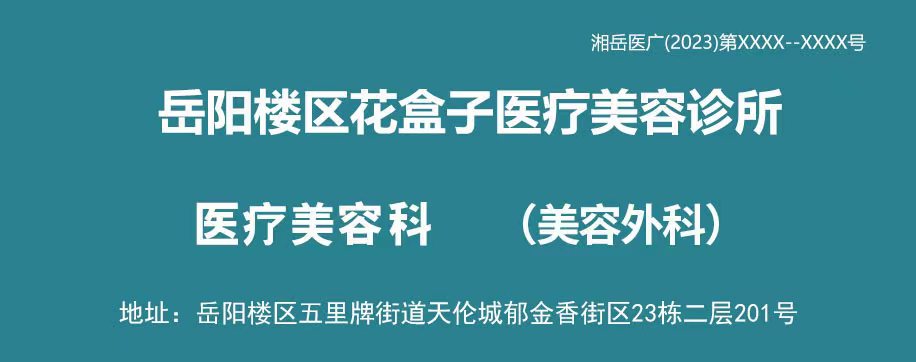 医 疗 机 构第 一 名 称岳阳楼区花盒子医疗美容诊所岳阳楼区花盒子医疗美容诊所岳阳楼区花盒子医疗美容诊所岳阳楼区花盒子医疗美容诊所岳阳楼区花盒子医疗美容诊所岳阳楼区花盒子医疗美容诊所岳阳楼区花盒子医疗美容诊所岳阳楼区花盒子医疗美容诊所岳阳楼区花盒子医疗美容诊所《医疗机构执业许可证》登记号MACF1G84543060217D2212MACF1G84543060217D2212MACF1G84543060217D2212MACF1G84543060217D2212法 定 代 表 人       （主要负责人）            法 定 代 表 人       （主要负责人）            法 定 代 表 人       （主要负责人）            李航李航《医疗机构执业许可证》登记号MACF1G84543060217D2212MACF1G84543060217D2212MACF1G84543060217D2212MACF1G84543060217D2212身  份  证  号身  份  证  号身  份  证  号430***********3X430***********3X医疗机构地址岳阳楼区五里牌街道天伦城郁金香街区23栋二层201号岳阳楼区五里牌街道天伦城郁金香街区23栋二层201号岳阳楼区五里牌街道天伦城郁金香街区23栋二层201号岳阳楼区五里牌街道天伦城郁金香街区23栋二层201号岳阳楼区五里牌街道天伦城郁金香街区23栋二层201号岳阳楼区五里牌街道天伦城郁金香街区23栋二层201号岳阳楼区五里牌街道天伦城郁金香街区23栋二层201号岳阳楼区五里牌街道天伦城郁金香街区23栋二层201号岳阳楼区五里牌街道天伦城郁金香街区23栋二层201号所有制形式   私人   私人   私人   私人   私人医疗机构类别医疗机构类别医疗机构类别医疗美容诊所诊 疗 科 目医疗美容科(美容外科)******医疗美容科(美容外科)******医疗美容科(美容外科)******医疗美容科(美容外科)******医疗美容科(美容外科)******医疗美容科(美容外科)******医疗美容科(美容外科)******医疗美容科(美容外科)******医疗美容科(美容外科)******床位数00接诊时间10:00-18:3010:00-18:3010:00-18:30联 系 电 话联 系 电 话13873022828广 告 发 布媒 体 类 别户外、网络 户外、网络 户外、网络 户外、网络 户外、网络 户外、网络 广告时长（影视、声音）广告时长（影视、声音）0秒审 查 结 论审 查 结 论按照《医疗广告管理办法》(国家工商行政管理总局、卫生部令第26号，2006年11月10日发布)的有关规定，经审查，同意发布该医疗广告（具体内容和形式以经审查同意的广告成品样件为准）。本医疗广告申请受理号：20230023号按照《医疗广告管理办法》(国家工商行政管理总局、卫生部令第26号，2006年11月10日发布)的有关规定，经审查，同意发布该医疗广告（具体内容和形式以经审查同意的广告成品样件为准）。本医疗广告申请受理号：20230023号按照《医疗广告管理办法》(国家工商行政管理总局、卫生部令第26号，2006年11月10日发布)的有关规定，经审查，同意发布该医疗广告（具体内容和形式以经审查同意的广告成品样件为准）。本医疗广告申请受理号：20230023号按照《医疗广告管理办法》(国家工商行政管理总局、卫生部令第26号，2006年11月10日发布)的有关规定，经审查，同意发布该医疗广告（具体内容和形式以经审查同意的广告成品样件为准）。本医疗广告申请受理号：20230023号按照《医疗广告管理办法》(国家工商行政管理总局、卫生部令第26号，2006年11月10日发布)的有关规定，经审查，同意发布该医疗广告（具体内容和形式以经审查同意的广告成品样件为准）。本医疗广告申请受理号：20230023号按照《医疗广告管理办法》(国家工商行政管理总局、卫生部令第26号，2006年11月10日发布)的有关规定，经审查，同意发布该医疗广告（具体内容和形式以经审查同意的广告成品样件为准）。本医疗广告申请受理号：20230023号按照《医疗广告管理办法》(国家工商行政管理总局、卫生部令第26号，2006年11月10日发布)的有关规定，经审查，同意发布该医疗广告（具体内容和形式以经审查同意的广告成品样件为准）。本医疗广告申请受理号：20230023号按照《医疗广告管理办法》(国家工商行政管理总局、卫生部令第26号，2006年11月10日发布)的有关规定，经审查，同意发布该医疗广告（具体内容和形式以经审查同意的广告成品样件为准）。本医疗广告申请受理号：20230023号本审查证明有效期:壹年（自2023年06月09日起，至2024年06月08日止）本审查证明有效期:壹年（自2023年06月09日起，至2024年06月08日止）本审查证明有效期:壹年（自2023年06月09日起，至2024年06月08日止）本审查证明有效期:壹年（自2023年06月09日起，至2024年06月08日止）本审查证明有效期:壹年（自2023年06月09日起，至2024年06月08日止）本审查证明有效期:壹年（自2023年06月09日起，至2024年06月08日止）本审查证明有效期:壹年（自2023年06月09日起，至2024年06月08日止）本审查证明有效期:壹年（自2023年06月09日起，至2024年06月08日止）本审查证明有效期:壹年（自2023年06月09日起，至2024年06月08日止）本审查证明有效期:壹年（自2023年06月09日起，至2024年06月08日止）医疗广告审查证明文号:      湘.岳医广【2023】第0609-0023号医疗广告审查证明文号:      湘.岳医广【2023】第0609-0023号医疗广告审查证明文号:      湘.岳医广【2023】第0609-0023号医疗广告审查证明文号:      湘.岳医广【2023】第0609-0023号医疗广告审查证明文号:      湘.岳医广【2023】第0609-0023号医疗广告审查证明文号:      湘.岳医广【2023】第0609-0023号医疗广告审查证明文号:      湘.岳医广【2023】第0609-0023号医疗广告审查证明文号:      湘.岳医广【2023】第0609-0023号医疗广告审查证明文号:      湘.岳医广【2023】第0609-0023号医疗广告审查证明文号:      湘.岳医广【2023】第0609-0023号